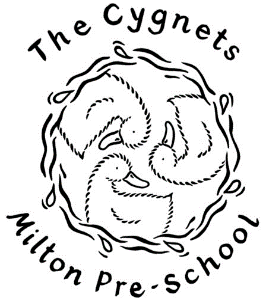 Sickness absence policy and procedureKey principlesThe setting encourages all its employees to maximise their attendance at work while recognising that employees will, from time-to-time, be unable to come to work for short periods owing to sickness.We value the contribution our employees make to our success. So when an employee is unable to work for any reason, that contribution is missed. If an employee is frequently and persistently absent from work, this can damage the quality of our childcare and education, and place an additional burden of work on the employee’s colleagues. In addition, the setting may incur additional costs or lose income. By implementing this policy, we aim to balance the business needs of the setting and the genuine needs of employees to take occasional short periods of time off work due to sickness.This policy explains:keys steps for effectively managing absenceprocedures to be followed by staffhow the setting works with employees to keep absence levels to a minimumTypes of sickness absenceNot all patterns of absence fall neatly into one of the following groups and/or the pattern may change over a period of time, so some flexibility of approach may be needed.Frequent short-term sickness absenceThis is when an employee has been absent from work through sickness or injury on a number of occasions within a defined time frame, or absences which fall into a pattern over the same period. See the ‘trigger points’ below.Long-term sickness absenceThis is when an employee has been, or is expected to be, absent from work for more than four consecutive weeks. See the trigger points below.Trigger points that initiate actionThe trigger points below will normally initiate the appropriate sickness absence process:seven working days or more of absence in a rolling six-month periodthree instances of sickness absence in a rolling six-month periodten non-continuous working days or more in a 12-month periodfour weeks/28 days of continuous absenceany recognisable recurring patternssickness absence related to mental health issues (e.g. depression, anxiety, stress)a physical impairment which requires workplace modificationsother reasons for absence that may cause concernManaging short-term and frequent intermittent absencesThe procedures relating to sickness absence reporting and management are set out below.NotificationEmployees who need to be absent from work due to sickness must comply with the following rules:Notify their line manager before leaving for home, or to visit their GP, in the event of becoming ill and unable to carry out duties whilst at work.Thereafter, notify their line manager by telephone if they are ill or unable to attend work for any other reason. Notification should be as early as possible and in any event prior to the employee’s start time. Employees should be prepared to state the reason why they cannot attend work, and how long they think the absence will last. If the absence is due to an injury at work, this must be reported.Employees should maintain regular phone contact with their line manager to advise on the progress of the illness or injury and the likely date of return to work. In exceptional circumstances, for example in the event of hospitalisation, someone else may notify the manager on the employee’s behalf.Text messaging or leaving a message with anyone at random is not acceptable.If an employee believes that her or his condition may be related to an activity or incident at work, she or he should inform the line manager. In these circumstances, the line manager should record the information so that an accident report form based on the information given can be completed (if this was not done at the time of the injury). The form should be sent for the employee to update and sign and return.If an employee has been exposed to a communicable illness (e.g. diarrhoea and vomiting) she or he must inform their line manager.Employees must have ceased to experience diarrhoea and vomiting for 48 hours before returning to work.Record keeping and certificationEmployees are required to provide the following:On return to work, they should complete a self-certification form for periods of absence from one to seven days. This should be signed in front of the line manager, who should then countersign it and keep a copy on file.For any period of absence of more than seven days, a medical statement covering the relevant periods of absence should also be provided and sent to the line manager.Where an employee has been provided with a medical statement indicating that they are ‘fit for work’ with recommended workplace adjustments, they are required to contact their line manager immediately before returning to work.The line manager is expected to:create a record whenever an employee phones in to report that she or he is unable to come to work due to sickness (this includes recording when the call was made, the stated reason for the absence and how long the employee expects to be absent)keep confidential records of all absences, discussions and medical certificates and make sure that the records clearly identify the reasons for an employee’s various absencesMonitoringThe first step in managing sickness absence is to identify when sickness trigger levels are reached, which then requires management action. This can only be done though maintaining records and monitoring absence levels on an individual and group basis. The setting will also be alert to patterns, for example persistent Monday or Friday absenteeism.Return to work interviewsThe setting will normally hold return to work discussions each time an employee returns to work following a short-term absence. Key elements of this discussion include:welcoming the employee back to workclarifying the reason for the employee’s absencespeaking to the employee about the absence and the reason for it in a fair and factual way - this alerts employees to the fact that absences are being monitored and will potentially  deter casual absenceswhere appropriate, identifying ways to assist the employee to improve her or his attendance in the futureestablishing, through investigation and discussion with the employee, the underlying reasons for frequent absenceschecking whether or not absences are in part because of personal or family problemschecking whether the employee’s absences are in any way work related, for example, as a result of workplace stress - if the problem is work related, the line manager should take prompt steps to remove or reduce factors contributing the employee’s problemestablishing whether any medication is being taken which may impact on the employee’s ability to carry out their roleFormal sickness absence procedureIf attendance, due to short-term or intermittent absence, becomes a matter of concern, for example, when trigger levels are reached, the setting will discuss this with the employee informally with a view to improving attendance.The following procedure aims to provide a consistent approach to managing short-term absence initially through informal interventions, and where attendance does not improve and concerns continue, through a formal process.Informal review meetingThe line manager will:clarify with the employee absence dates and reasons.discuss whether the employee has any underlying health concerns, and if so, gain consent for medical reportconsider any personal problems the employee may have that are impacting upon their attendance and explore what options may be available to support themset targets for improvement in attendance (e.g. not to reach the trigger level again within the next six months) and ensure that the employee is committed to achieving thisinform the employee that reaching one of the trigger points in the next six months may result in formal absence proceedingsgive the employee a copy of the sickness absence procedureFormal StagesStage 1 – First formalWhere frequent, short-term sickness absences persist and the employee has reached one of the trigger points within the six-month informal review period, a formal sickness review meeting will be held with the employee.Organising the meetingThe meeting will take as soon as possible, within the review period, once a trigger point has been reached.A minimum of 48 hours’ notice should be given of any formal sickness review meeting. This will include details of the sickness dates and reasons given.If an employee is unable to make a formal scheduled meeting, she or he can suggest an alternative date within five working days of the original date set. If a date cannot be arranged within a reasonable time frame, a decision may be taken in the absence of the employee.Right to be accompaniedEmployees are entitled to be accompanied by a trade union representative or fellow employee.At all formal sickness review meetings, the manager can choose to be supported by another manager or a committee memberPoints to be covered at formal sickness review meetingsReview the employee’s attendance.If a pattern is identified, the line manager will put her or his observations to the employee directly so that the employee has the opportunity to provide an explanation.Review the reasons for the absence. The employee should be given an opportunity to explain any circumstances, which might be contributing to the level of absence, or any other matter which she or he feels ought to be taken into account.Seek medical advice, if appropriate, to determine whether there is any underlying medical cause for the employee’s frequent absences.Consider whether or not there is an underlying reason for the absence.Discuss how the absence record may be improved.Schedule follow-up meetings at an agreed time to monitor the ongoing situation and review the improvements made, if any.Discuss any management support required or other needs.Make the employee aware that if the trigger levels are reached again, the matter may be referred to the next formal stage of the procedure.Warn the employee of the consequences of continuing unsatisfactory attendance: that she or he may eventually be dismissed.Potential outcomesDecide that no further action is necessary.Specify what, if any, assistance can be offered to the employee.Consider whether a further medical report is necessary.Continue to monitor the absence once a month for the next six months.Issue a first written warning, which will remain live for 12 months.Confirm outcome in writingThe outcome of the meeting must be confirmed in writing within 10 working days of the meeting.The right of appeal must be included in the letter.Stage 2 – Second formalWhere a trigger level has been reached during the monitoring period, the steps outlined in Stage 1 should be repeated.At Stage 2, potential outcomes are as highlighted at stage 1, except that a final written warning could be issued, which will remain live for 18 months.Stage 3 – Third formalWhere the trigger levels have been reached during the monitoring period, the steps outlined in Stage 1 should be repeated. However, the person previously managing the matter should present the case to another manager or committee member who has not been previously involved in the case. This individual will then make the final decision on the outcome of the meeting.At Stage 3, potential outcomes are as highlighted at stage 1, except the formal absence review meeting could result in the termination of employment of the employee due to frequent short-term absence.Managing long-term absenceFor the purpose of this policy, long-term sickness absence is defined as: absence certified as sickness which lasts for more than four weeks.It is recognised that there are occasions when individuals may need to take a protracted period of absence to recover from more serious health conditions. These types of absences include:long/medium term planned absence to cover health conditions where the length of absence can be predicted (e.g. broken bones or in-patient operative procedures requiring rehabilitation)long/medium term unplanned absences where it is much more difficult to predict the likely duration of the sickness absence period (e.g. depression)The general principles that the setting will normally adopt are as follows:A regular communication link is maintained between the employee and the manager throughout the entire period of absence.Reasonable attempts are made to investigate the nature of the illness via medical report(s) and no decision is made concerning an individual’s employment without medical advice.In cases of long-term recoverable sickness, the employee should be allowed a reasonable period of time in which to achieve recovery.Employees are expected to:familiarise themselves with the Fit For Work servicecontact their line manager immediately before returning to work to discuss any Fit for Work recommendations for workplace adjustmentscooperate with the setting with regard to the possible implementation of any adjustments to job duties, hours or working conditions, resulting from agreed discussions and recommendations made by her or his doctor; recommendations are not binding on the setting but will be carefully consideredFactors that might influence the setting’s handling of an employee’s sickness absence include:the nature of the jobthe nature, length and effect of the illnessthe availability of alternative employmentwhether the employee has a disability as defined by the Equality Act 2010the setting’s need for the work to be done by that employeethe impact that the absence has on the settingthe length of the individual’s employmentwhether the employee has a terminal illnessFormal stagesFirst formal reviewThe line manager should contact the employee to arrange a meeting to discuss the position and ascertain when (and if) a return to work can be expected. At this point a medical report should be requested.Process at all review meetingsIn the event that the employee is too ill to attend this meeting, the manager could consider meeting at the home of the employee.The employee is entitled to be accompanied by a trade union representative or a work colleague.If an individual is unable to make a formal scheduled meeting, she or he can suggest an alternative date within five working days of the original date set. If a date cannot be arranged within a reasonable time frame, a decision may be taken in the absence of the employee.The outcome of the meeting must be confirmed in writing within 10 working days of the meeting.The right of appeal against any penalty issued must be included in the letter.Second formal reviewOnce medical advice has been received, this should be discussed at a second meeting with the employee. The employee has the right to be accompanied by a trade union representative or a work colleague. There are likely to be four possible outcomes:A return to work within a reasonable period. The details of these arrangements will need to be agreed on an individual basis between the parties concerned and could include a phased return (such as part-time hours).Alternative employment. If the report indicates that the employee is incapable of carrying out the duties of their current post but may be able to perform other duties, the setting will make every reasonable effort to find such employment. This will include giving the employee priority consideration for appropriate vacancies.Reasonable adjustment. If the employee has a disability as defined by the Equality Act 2010, then the setting will consider making reasonable adjustments to the particular job to accommodate the employee’s short-term or long-term requirements.Termination of the employment contract on the grounds of incapability due to ill health, or ill health retirement.The decision to terminate should only be taken by a [manager/trustee/owner/director] not previously involved in review meetings.In some cases it may be necessary to have more than two meetings with the employee before a final decision can be made.Disability as defined by the Equality Act 2010For both short-term and long-term sickness cases, where the employee is disabled within the meaning of the Equality Act 2010, the review meeting(s) will:seek to establish the nature of the illness and its likely durationseek consent for a medical report, in order to establish the nature of the illness, its likely duration and its effect on the employee’s ability to carry out his or her job; the employee may be asked to see an independent doctor appointed by the setting to enable a medical report to be preparedconsider making reasonable adjustments to the particular job to accommodate the employee’s short-term or long-term requirementsconsider offering alternative employment or a shorter working week or such other adjustments to the employee’s job as may be reasonable in the circumstances